Figure S2: Consensus phylogeny obtained from the BayesPhylogenies analysis, along with posterior probabilities for all nodes.  Outgroup is indicated by grey branches.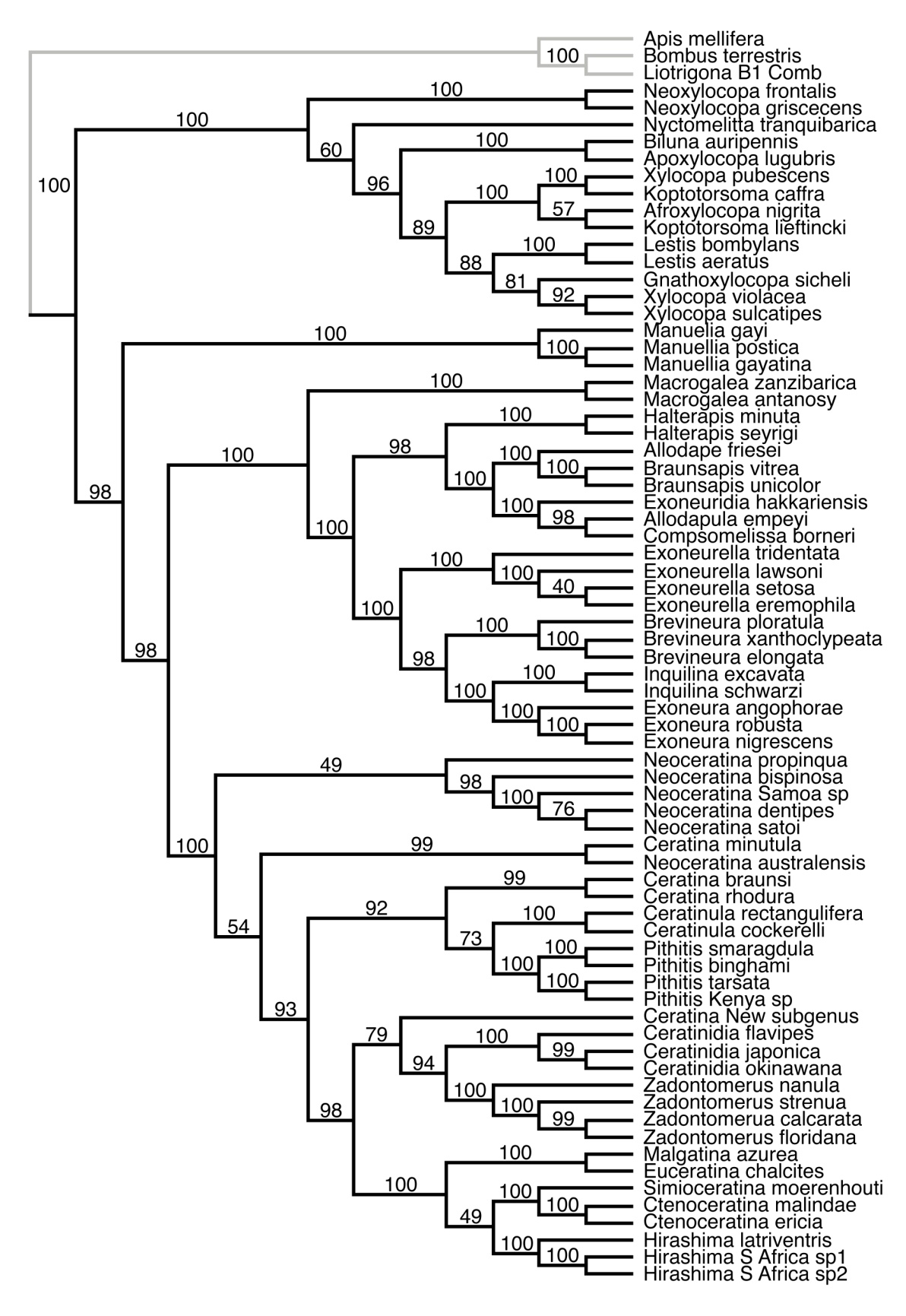 